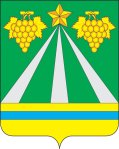 АДМИНИСТРАЦИЯ МУНИЦИПАЛЬНОГО ОБРАЗОВАНИЯ КРЫМСКИЙ РАЙОНПОСТАНОВЛЕНИЕот       _11.06.2021___                                                                                                  №          1597	город КрымскОб утверждении Административного регламента предоставления муниципальной услуги «Присвоение квалификационных категорий «судья второй категории» и «судья третьей категории»В соответствии с Федеральным законом от 4 декабря 2007 года № 329-ФЗ «О физической культуре и спорте в Российской Федерации», Федеральным законом от 6 октября 2003 года № 131-ФЗ «Об общих принципах организации местного самоуправления в Российской Федерации», Федеральным законом от 4 декабря 2007 года № 329-ФЗ «О физической культуре и спорте в Российской Федерации», уставом муниципального образования Крымский район,                 п о с т а н о в л я ю:1. Утвердить Административный регламент предоставления муниципальной услуги «Присвоение квалификационных категорий «судья второй категории» и «судья третьей категории» (приложение).2. Отделу по взаимодействию со СМИ администрации муниципального образования Крымский район (Безовчук) обнародовать настоящее постановление путем размещения на официальном сайте администрации муниципального образования Крымский район www.krymsk-region.ru, зарегистрированном в качестве средства массовой информации.3. Контроль за выполнением настоящего постановления возложить на заместителя главы муниципального образования Крымский район С.А.Гричаненко.4. Постановление  вступает в силу со дня обнародования.Исполняющий обязанности первого заместителя главы муниципального образованияКрымский район                                                                                    А.В.КуксенкоПРИЛОЖЕНИЕ к постановлению администрациимуниципального образованияКрымский район__________________№_______АДМИНИСТРАТИВНЫЙ РЕГЛАМЕНТпо предоставлению муниципальной услуги «Присвоение квалификационных категорий «судья второй категории» и «судья третьей категории»Общие положенияПодраздел 1.1. Предмет регулирования  регламентаНастоящий административный регламент по предоставлению муниципальной услуги «Присвоение квалификационных категорий «судья второй категории» и «судья третьей категории» (далее – Административный регламент) определяет стандарты, сроки и последовательность административных процедур (действий) по предоставлению администрацией муниципального образования Крымский район муниципальной услуги «Присвоение квалификационных категорий «судья второй категории» и «судья третьей категории» (далее - муниципальная услуга).Подраздел 1.2. Круг заявителейЗаявителями при предоставлении муниципальной услуги (далее – заявитель) являются региональные спортивные федерации. Подраздел 1.3. Требования к порядку информирования о предоставлении муниципальной услуги1.3.1. Информацию о порядке предоставления муниципальной услуги можно получить:- непосредственно в управлении по физической культуре и спорту администрации муниципального образования Крымский район при личном обращении;- с использованием средств телефонной связи, через средства массовой информации и посредством письменного обращения;- в форме электронного документа посредством направления на адрес электронной почты.1.3.2. Посредством размещения информационных стендов в уполномоченном органе.1.3.3. Информация о местонахождении, контактных телефонах, официальном сайте, адресе электронной почты и графике работы администрации муниципального образования Крымский район (далее – Администрация) расположена на официальном сайте Администрации в сети Интернет:1.3.4. Информация о местонахождении, контактных телефонах, официальном сайте, адресе электронной почты и графике работы управления по физической культуре и спорту администрации муниципального образования Крымский район (далее – Управление) расположена на официальном сайте Администрации в сети Интернет:1.3.5. Информация о муниципальной услуге предоставляется по электронной почте, посредством телефонной связи, размещения информации на официальном сайте Администрации, публикации в средствах массовой информации, издания информационных материалов (брошюр, буклетов, справочно-информационных карт).1.3.6. Управление осуществляет функции информирования и консультирования граждан о порядке предоставления муниципальной услуги, условиях и содержании муниципальной услуги, приема от заявителей документов, необходимых для получения услуги, выдачи документа по итогам предоставления муниципальной услуги.1.3.7. Основными требованиями к информированию заинтересованных лиц являются:- достоверность представляемой информации;- четкость в изложении информации;- полнота информации;- наглядность форм предоставления информации;- удобство и доступность получения информации;- оперативность предоставления информации.1.3.8. На информационных стендах Управления, а также на официальном сайте Администрации размещается следующая информация:- о порядке предоставления муниципальной услуги;- форма представления о присвоении (подтверждении) спортивного разряда;- перечень документов, необходимых для получения муниципальной услуги;- режим работы Управления для обращения в целях получения муниципальной услуги;- адрес официального сайта Администрации;- номера телефонов и адреса электронной почты Управления;- срок предоставления муниципальной услуги;- порядок обжалования действий (бездействия) должностных лиц, оказывающих муниципальную услугу.1.3.9. Места для информирования, предназначенные для ознакомления заявителей с информационными материалами, оборудуются:- информационными стендами;- стульями и столами для оформления документов.Информационные стенды, размещенные в уполномоченном органе, должны содержать:- режим работы, адреса уполномоченного органа;- адрес официального сайта Администрации, адрес электронной почты уполномоченного органа;- почтовые адреса, телефоны, фамилию руководителя Управления;- порядок получения консультаций о предоставлении муниципальной услуги;- порядок и сроки предоставления муниципальной услуги;- образцы документов для предоставления муниципальной услуги и образцы заполнения таких заявлений;- перечень документов, необходимых для предоставления муниципальной услуги;- основания для отказа в приеме документов о предоставлении муниципальной услуги;- основания для отказа в предоставлении муниципальной услуги;- досудебный (внесудебный) порядок обжалования решений и действий (бездействия) уполномоченного органа, а также должностных лиц и муниципальных служащих;- иную информацию, необходимую для получения муниципальной услуги.Такая же информация размещается на официальном сайте Администрации.Получение физическими лицами консультаций по процедуре предоставления муниципальной услуги может осуществляться следующими способами: посредством личного обращения, по телефону, посредством письменных обращений по почте.Информация о процедуре предоставления муниципальной услуги предоставляется бесплатно.Обязанности должностных лиц при ответе на телефонные звонки, устные и письменные обращения граждан:- при консультировании по телефону сотрудник должен назвать свою фамилию, имя, отчество, должность, а также наименование органа, в которое обратилось заинтересованное лицо, а затем в вежливой форме четко и подробно проинформировать обратившегося по интересующим вопросам;- при консультировании посредством индивидуального устного общения, сотрудник дает гражданину полный, точный и оперативный ответ на поставленные вопросы;- при консультировании по письменным обращениям заявителю дается четкий и понятный ответ на поставленные вопросы, указывается фамилия, имя, отчество, должность и номер телефона исполнителя. Ответ на обращение направляется по почте на адрес заявителя в срок, не превышающий                    30 (тридцать) дней с момента поступления письменного обращения;- при невозможности специалиста, принявшего звонок, самостоятельно ответить на поставленные вопросы, телефонный звонок должен быть переадресован (переведен) на другое должностное лицо или же обратившемуся гражданину должен быть сообщен телефонный номер, по которому можно получить необходимую информацию.1.3.10. Консультации предоставляются ответственными специалистами при личном или письменном обращении заинтересованных лиц, посредством устного консультирования, официального сайта, телефонной связи или электронной почты, почтовой связи.1.3.11. Консультации предоставляются по следующим вопросам:- о перечне документов, представляемых для получения муниципальной услуги;- о времени приема документов, необходимых для получения муниципальной услуги;- о сроке предоставления муниципальной услуги.1.3.12. Консультирование заинтересованных лиц о порядке предоставления муниципальной услуги проводится в рабочее время.1.3.13. Все консультации, а также предоставленные специалистами в ходе консультаций документы предоставляются бесплатно.1.3.14. Специалист, осуществляющий индивидуальное устное консультирование, должен принять все необходимые меры для предоставления полного и оперативного ответа на поставленные вопросы, в том числе с привлечением других специалистов. Время ожидания в очереди заинтересованного лица при индивидуальном устном консультировании не может превышать 15 (пятнадцать) минут.Индивидуальное устное консультирование каждого заинтересованного лица специалист осуществляет не более 15 (пятнадцати) минут.1.3.15. В случае, если для подготовки ответа требуется более продолжительное время, специалист, осуществляющий индивидуальное устное консультирование, может предложить заинтересованным лицам обратиться за необходимой информацией в письменном виде либо назначить другое удобное для заинтересованных лиц время для устного консультирования.Звонки граждан принимаются в соответствии с графиком работы Администрации, а также органов и организаций, обращение в которые необходимо для предоставления муниципальной услуги.1.3.16. При ответах на телефонные звонки специалист, осуществляющий информирование и консультирование, сняв трубку, должен назвать фамилию, имя, отчество, занимаемую должность и наименование учреждения. Во время разговора необходимо произносить слова четко, избегать «параллельных разговоров» с окружающими людьми и не прерывать разговор по причине поступления звонка на другой аппарат.Время разговора не должно превышать 10 (десять) минут.1.3.17. При невозможности специалиста, принявшего звонок, самостоятельно ответить на поставленные вопросы, телефонный звонок должен быть переадресован (переведен) на другого специалиста или же обратившемуся гражданину должен быть сообщен телефонный номер по которому можно получить необходимую информацию.1.3.18. В случае поступления от гражданина запроса на получение письменной консультации специалист обязан ответить на него в течение           10 (десять) дней со дня поступления запроса.1.3.19. Ответы на письменные обращения направляются в письменном виде и должны содержать ответы на поставленные вопросы, фамилию, инициалы и номер телефона исполнителя. Ответ подписывается должностными лицами Администрации, руководителем Управления.Раздел 2. Стандарт предоставления муниципальной услугиПодраздел 2.1. Наименование муниципальной услугиНаименование муниципальной услуги – «Присвоение квалификационных категорий «судья второй категории» и «судья третьей категории».Подраздел 2.2. Наименование органа, предоставляющего муниципальную услугу2.2.1. Муниципальная услуга предоставляется Администрацией.2.2.2. Функции по предоставлению муниципальной услуги в Администрации осуществляется через Управление.Подраздел 2.3. Описание результата предоставления муниципальной услугиРезультатом предоставления муниципальной услуги являются:1) принятие решения о присвоении квалификационных категорий и выдача нагрудного знака и книжки спортивного судьи;2) принятие решения об отказе в присвоении квалификационных категорий.Подраздел 2.4. Срок предоставления муниципальной услуги, в том числе с учетом необходимости обращения в организации, участвующие в предоставлении муниципальной услуги, срок приостановления представления муниципальной услуги в случае, если возможность приостановления предусмотрена законодательством Российской Федерации, срок выдачи (направления) документов, являющихся результатом предоставления муниципальной услугиМаксимальный срок предоставления муниципальной услуги составляет 10 (десять) рабочих дней со дня регистрации документов.Подраздел 2.5. Нормативные правовые акты, регулирующие предоставление муниципальной услугиПредоставление администрацией муниципального образования Крымский район муниципальной услуги осуществляется в соответствии со следующими нормативными правовыми актами:- Конституцией Российской Федерации (принята всенародным голосованием 12 декабря 1993 года, с учетом поправок, внесенных Законами Российской Федерации о поправках к Конституции Российской Федерации от 30 декабря 2008 года № 6-ФКЗ, от 30 декабря 2008 года № 7-ФКЗ, от 5 февраля 2014 года № 2-ФКЗ, от 14 марта 2020 года № 1-ФКЗ) (Официальный текст Конституции Российской Федерации, включающий новые субъекты Российской Федерации - Республику Крым и город федерального назначения Севастополь, опубликован на официальном интернет-портале правовой информации http://www.pravo.gov.ru 11 апреля 2014 года, в «Собрании законодательства Российской Федерации», 14 апреля 2014 года №15, ст. 1691);- Федеральным законом от 4 декабря 2007 года № 329-ФЗ «О физической культуре и спорте в Российской Федерации» (текст опубликован в «Российской газете» от 8 декабря 2007 года № 276, в «Парламентской газете» от 14 декабря 2007 года № 178-180, в Собрании законодательства Российской Федерации от 10 декабря 2007 года № 50 ст. 6242);- Федеральным законом от 2 мая 2006 года № 59-ФЗ «О порядке рассмотрения обращений граждан Российской Федерации» (текст опубликован в «Парламентской газете» от 11 мая 2006 года № 70-71, в «Российской газете» от 5 мая 2006 года № 95, в Собрании законодательства Российской Федерации от 8 мая 2006 года № 19 ст. 2060);- Федеральным  законом от 7 февраля 1992 года № 2300-1 «О защите прав потребителей» (текст опубликован в «Российской газете» от 7 апреля            1992 года, в Ведомостях Съезда народных депутатов Российской Федерации и Верховного Совета Российской Федерации от 9 апреля 1992 года, № 15,          ст. 766);- Федеральным законом от 12 января 1996 года № 7-ФЗ «О некоммерческих организациях» (текст опубликован в «Российской газете» от 24 января 1996 года № 14, в Собрании законодательства Российской Федерации от 15 января 1996 года № 3 ст. 145); - Федеральным законом от 27 июля 2006 года № 152-ФЗ                           «О персональных данных» (текст опубликован в изданиях «Российская газета» от 29 июля 2006 года № 165, «Парламентская газета» от 3 августа 2006 года № 126-127, «Собрание законодательства Российской Федерации» от 31 июля 2006 года № 31 (часть I) ст. 3451);- Федеральным законом от 6 октября 2003 года № 131-ФЗ «Об общих принципах организации местного самоуправления в Российской Федерации» (текст опубликован в изданиях «Российская газета» от 8 октября 2003 года № 202, «Парламентской газете» от 8 октября 2003 года № 186, «Собрании законодательства Российской Федерации» от 6 октября 2003 года № 40 ст. 3822);- Федеральным законом от 27 июля 2010 года № 210-ФЗ «Об организации предоставления государственных и муниципальных услуг» (первоначальный текст документа опубликован в изданиях «Российская газета», от 30 июля 2010 года № 168, «Собрание законодательства Российской Федерации», от 2 августа 2010 года № 31, ст. 4179);- Указом Президента Российской Федерации от 7 мая 2012 года № 601 «Об основных направлениях совершенствования системы государственного управления» (текст опубликован в «Собрании законодательства российской Федерации» от 7 мая 2012 года № 19 ст. 2338);- постановлением Правительства Российской Федерации от 16 мая 2011 года № 373 «О разработке и утверждении административных регламентов осуществления государственного контроля (надзора) и административных регламентов предоставления государственных услуг» (текст опубликован в «Собрании законодательства Российской Федерации» от 30 мая 2011 года       № 22, статья 3169, текст с изменениями опубликован в «Российской газете» от 26 августа 2011 года № 189);- приказом Министерства спорта России от 28 февраля 2017 года № 134 «Об утверждении положения о спортивных судьях» (текст опубликован на «Официальном интернет-портале правовой информации» (www.pravo.gov.ru)     2 июня 2017 года);- Законом Краснодарского края от 2 марта 2012 года № 2446-КЗ                              «Об отдельных вопросах организации предоставления государственных и муниципальных услуг на территории Краснодарского края» («Кубанские новости» от 5 марта 2012 года № 35);- Законом Краснодарского края от 10 мая 2011 года № 2223-КЗ «О физической культуре и спорте в Краснодарском крае» (текст опубликован в Информационном бюллетене Законодательного собрания Краснодарского края от 13 мая 2011 года № 42 (172), стр. 65, в газете «Кубанские новости»               от 4 июля 2011 года № 107);- уставом муниципального образования Крымский район.Подраздел 2.6. Исчерпывающий перечень документов, необходимых в соответствии с нормативными правовыми актами для предоставления муниципальной услуги и услуг, которые являются необходимыми и обязательными для предоставления муниципальной услуги, подлежащих представлению заявителем, способы их получения заявителем, в том числе в электронной форме, порядок их предоставления2.6.1. Для получения муниципальной услуги заявитель обращается в Управление и представляет следующие документы:- представление для присвоения квалификационной категории спортивных судей. - заверенная печатью (при наличии) и подписью руководителя региональной спортивной федерации, подразделения федерального органа или должностного лица копия карточки учета;-  копии второй и третьей страниц паспорта гражданина Российской Федерации, а также копии страниц, содержащих сведения о месте жительства кандидата, а при его отсутствии – копии страниц паспорта гражданина Российской Федерации, удостоверяющего личность гражданина Российской Федерации за пределами территории Российской Федерации, содержащих сведения о фамилии, имени, отчестве (при наличии), органе, выдавшем документ, дате окончания срока действия документа;- копия удостоверения «мастер спорта России международного класса» или «мастер спорта России» – для кандидатов на присвоение квалификационной категории «Спортивный судья второй категории»;- 2 фотографии размером 3x4 см.Военнослужащими, проходящими военную службу по призыву, вместо указанных копий страниц паспорта гражданина Российской Федерации может представляться копия военного билета. Иностранные граждане предоставляют копию паспорта иностранного гражданина либо иного документа, установленного Федеральным законом от   25 июля 2002 года  № 115-ФЗ «О правовом положении граждан в Российской Федерации» (далее ‒ Федеральный закон № 115-ФЗ) или признаваемого в соответствии с международным договором Российской Федерации в качестве документа, удостоверяющего личность иностранного гражданина.Лица без гражданства в  Российской Федерации предоставляют копию документа, удостоверяющего личность лица без гражданства в  Российской Федерации, выданного иностранным государством и признаваемого в соответствии с международным договором Российской Федерации в качестве документа, удостоверяющего личность лица без гражданства, или копию иного документа, предусмотренного Федеральным законом № 115-ФЗ или признаваемого в соответствии с международным договором Российской Федерации в качестве документа, удостоверяющего личность лица без гражданства.Управление не вправе требовать предоставления иных документов или информации. Документы на присвоение квалификационных категорий подаются в течение 4 месяцев со дня выполнения Квалификационных требований.Заявитель несет ответственность за достоверность указанных в представлении сведений.2.6.2. Квалификационная категория спортивного судьи «спортивный судья третьей категории» (далее – третья категория) присваивается кандидатам, достигшим возраста 16 лет, после выполнения требований к сдаче квалификационного зачета (экзамена).Квалификационная категория спортивного судьи «спортивный судья второй категории» (далее – вторая категория) присваивается кандидатам:имеющим третью категорию, но не ранее чем через 1 год со дня присвоения такой категории;имеющим спортивное звание «мастер спорта России международного класса», «гроссмейстер России» или «мастер спорта России» по соответствующему виду спорта.2.6.3. В целях предоставления муниципальной услуги установление личности заявителя может осуществляться в ходе личного приема посредством предъявления паспорта гражданина Российской Федерации либо иного документа, удостоверяющего личность, в соответствии с законодательством Российской Федерации.2.6.4. Предоставление муниципальной услуги в электронной форме не осуществляется. Подраздел 2.7. Исчерпывающий перечень документов, необходимых в соответствии с нормативными правовыми актами для предоставления муниципальной услуги, которые находятся в распоряжении государственных органов, органов местного самоуправления и иных органов, участвующих в предоставлении муниципальных услуг, и которые заявитель вправе представить, а также способы их получения заявителями, в том числе в электронной форме, порядок их предоставленияПредставление документов, которые находятся в распоряжении иных органов, участвующих в предоставлении муниципальной услуги, и которые заявитель вправе представить для предоставления муниципальной услуги, предусмотренной настоящим Административным регламентом, не требуется.Подраздел 2.8. Указание на запрет требовать от заявителяСпециалист не вправе требовать от заявителя:- предоставления документов и информации или осуществления действий, представление или осуществление которых не предусмотрено нормативными правовыми актами, регулирующими отношения, возникающие в связи с предоставлением муниципальной услуги;- представления документов и информации, которые в соответствии с нормативными правовыми актами Российской Федерации, нормативными правовыми актами Краснодарского края и муниципальными правовыми актами находятся в распоряжении государственных органов, предоставляющих государственную услугу, иных государственных, органов местного самоуправления и (или) подведомственных государственным органам и органам местного самоуправления организаций, участвующих в предоставлении государственных или муниципальных, за исключением документов, указанных в части 6 статьи 7 Федерального закона                          от 27 июля 2010 года № 210-ФЗ «Об организации предоставления государственных и муниципальных услуг»;- представления документов и информации, отсутствие и (или) недостоверность, которых не указывались при первоначальном отказе в приеме документов, необходимых для предоставления муниципальной услуги, либо в предоставлении муниципальной услуги, за исключением следующих случаев:1) изменение требований нормативных правовых актов, касающихся предоставления муниципальной услуги, после первоначальной подачи заявления о предоставлении муниципальной услуги;2) наличие ошибок в представлении на получение муниципальной услуги и документах, поданных заявителем после первоначального отказа в приеме документов, необходимых для предоставления муниципальной услуги, либо в предоставлении муниципальной услуги и не включенных в представленный ранее комплект документов;3) истечение срока действия документов или изменение информации после первоначального отказа в приеме документов, необходимых для предоставления муниципальной услуги либо в предоставлении муниципальной услуги;4) выявление документально подтвержденного факта (признаков) ошибочного или противоправного действия (бездействия) должностного лица работника организации, предоставляющего муниципальную услугу, предусмотренной частью 1.1 статьи 16 Федерального закона от                           27 июля 2010 года № 210-ФЗ «Об организации предоставления государственных и муниципальных услуг», при первоначальном отказе в приеме документов, необходимых для предоставления муниципальной услуги, либо в предоставлении муниципальной услуги, о чем в письменном виде за подписью руководителя Управления, при первоначальном отказе в приёме документов, необходимых для предоставления муниципальной услуги,  предусмотренной частью 1.1 статьи 16 Федерального закона                                от 27 июля 2010 года № 210-ФЗ «Об организации предоставления государственных и муниципальных услуг», уведомляется заявитель, а также ему приносятся извинения за доставленные неудобства.Подраздел 2.9. Исчерпывающий перечень оснований для отказа в приеме документов, необходимых для предоставления муниципальной услуги2.9.1. Заявителю отказывается в приеме документов в случаях:1) непредставления или представления не в полном объеме заявителем документов, необходимых для принятия решения о предоставлении муниципальной услуги;2) несоответствия формы и содержания документов для присвоения квалификационных категорий требованиям действующего законодательства:3) обращения за получением муниципальной услуги ненадлежащего лица.Специалист, ответственный за приём документов, объясняет заявителю содержание выявленных недостатков в представленных документах, предлагает принять меры по их устранению.2.9.2. Отказ в приеме документов, необходимых для предоставления муниципальной услуги, не препятствует повторному обращению после устранения причины, послужившей основанием для отказа.Запрещено отказывать в приеме заявления и иных документов, необходимых для предоставления муниципальной услуги, в случае если заявление и документы, необходимые для предоставления муниципальной услуги, поданы в соответствии с информацией о сроках и порядке предоставления муниципальной услуги, опубликованной на сайтах органов местного управления, в сети Интернет.Подраздел 2.10. Исчерпывающий перечень оснований для приостановления или отказа в предоставлении муниципальной услуги2.10.1. Основаниями для приостановления в предоставлении муниципальной услуги являются:1) непредставление или представление не в полном объеме заявителем документов, необходимых для принятия решения о предоставлении муниципальной услуги;2) несоблюдение сроков предоставления документов на присвоение квалификационной категории требованиям действующего законодательства;3) недостоверность представленных сведений.2.10.2. Основаниями для отказа в присвоении квалификационной категории являются:а) невыполнение Квалификационных требований к спортивным судьям.2.10.3. Отказ в предоставлении муниципальной услуги не препятствует повторному обращению после устранения причины, послужившей основанием для отказа.Запрещено отказывать в приеме заявления и иных документов, необходимых для предоставления муниципальной услуги, в случае если запрос и документы, необходимые для предоставления муниципальной услуги, поданы в соответствии с информацией о сроках и порядке предоставления муниципальной услуги, опубликованной на сайтах органов местного управления, физкультурно-спортивных организаций, в сети Интернет.Подраздел 2.11. Перечень услуг, которые являются необходимыми и обязательными для предоставления муниципальной услуги, в том числе сведения о документе (документах), выдаваемом (выдаваемых) организациями, участвующими в предоставлении муниципальной услугиНеобходимые и обязательные муниципальные услуги для предоставления данной муниципальной услуги отсутствуют.Подраздел 2.12. Порядок, размер и основания взимания государственной пошлины или иной платы, взимаемой за предоставление муниципальной услугиМуниципальная услуга предоставляется без взимания платы за предоставление услуг, которые являются необходимыми и обязательными для предоставления муниципальной услуги.Подраздел 2.13. Максимальный срок ожидания в очереди при подаче запроса о предоставлении муниципальной услугиМаксимальный срок ожидания в очереди при подаче запроса о предоставлении муниципальной услуги для получения консультации, подачи документов не должен превышать 15 (пятнадцать) минут.Подраздел 2.14. Порядок, размер и основания взимания платы за предоставление услуг, которые являются необходимыми и обязательными для предоставления муниципальной услуги, включая информацию о методике расчета размера такой платыМуниципальная услуга предоставляется без взимания платы за предоставление услуг, которые являются необходимыми и обязательными для предоставления муниципальной услуги.Подраздел 2.15. Срок и порядок регистрации запроса заявителя о предоставлении муниципальной услуги и услуги, предоставляемой организацией, участвующей в предоставлении муниципальной услуги, в том числе в электронной форме2.15.1. Заявитель обращается в Управление с представлением и документами, указанными в пункте 2.6.1. Административного регламента.2.15.2. Обращение заявителя, подлежит обязательной регистрации в течение одного дня с момента поступления документов, указанных в пункте 2.6.1. Административного регламента.В электронной форме документы не принимаются.Подраздел 2.16. Требования к помещениям, в которых предоставляется муниципальная услуга, к залу ожидания, местам для заполнения запросов о предоставлении муниципальной услуги, информационным стендам с образцами их заполнения и перечнем документов, необходимых для предоставления каждой муниципальной услуги размещению и оформлению визуальной, текстовой и мультимедийной информации о порядке предоставления такой услуги, в том числе к обеспечению доступности для инвалидов указанных объектов в соответствии  с законодательством Российской Федерации о социальной защите инвалидов2.16.1. Информация о графике (режиме) работы Управления размещается при входе в здание, в котором оно осуществляет свою деятельность, на видном месте.Здание, в котором предоставляется муниципальная услуга, должно быть оборудовано входом для свободного доступа заявителей в помещение.Вход в здание должен быть оборудован информационной табличкой (вывеской), содержащей информацию об Управлении, а также оборудован удобной лестницей с поручнями, пандусами для беспрепятственного передвижения граждан.2.16.2. Места предоставления муниципальной услуги оборудуются с учетом требований доступности для инвалидов в соответствии с действующим законодательством российской Федерации о социальной защите инвалидов, в том числе обеспечиваются:- условия для беспрепятственного доступа к объекту, на котором организовано предоставление услуг и к местам отдыха;- возможность самостоятельного передвижения по территории объекта, на котором организовано предоставление услуг, входа в такой объект и выхода из него, посадки в транспортное средство и высадки из него, в том числе с использованием кресла-коляски;- сопровождение инвалидов, имеющих стойкие расстройства функции зрения и самостоятельного передвижения, и оказание им помощи на объекте, на котором организовано предоставление услуг;- надлежащее размещение оборудования и носителей информации, необходимых для обеспечения беспрепятственного доступа инвалидов к объекту и предоставляемым услугам с учетом ограничений их жизнедеятельности;- дублирование необходимой для инвалидов звуковой и зрительной информации, а также надписей, знаков и иной текстовой и графической информации знаками, выполненными рельефно-точечным шрифтом Брайля, допуск сурдопереводчика и тифлосурдопереводчика;- допуск на объект, на котором организовано предоставление услуг, собаки–проводника при наличии документа, подтверждающего ее специальное обучение и выдаваемого в порядке, установленном законодательством Российской Федерации;- оказание работниками Администрации, предоставляющей услуги населению, помощи инвалидам в преодолении барьеров, мешающих получению ими услуг.На парковках общего пользования вблизи расположения помещений по предоставлению муниципальных услуг выделяется не менее 10 (десяти) процентов мест (но не менее одного места) для бесплатной парковки транспортных средств, управляемых инвалидами I, II групп, и транспортных средств, перевозящих таких инвалидов и (или) детей-инвалидов. На граждан из числа инвалидов III группы распространяются нормы настоящей части в порядке, определяемом Правительством Российской Федерации.2.16.3. Помещения, в которых предоставляются муниципальная услуга, должны соответствовать санитарно-гигиеническим правилам и нормативам, правилам пожарной безопасности, безопасности труда. Помещения оборудуются системами кондиционирования (охлаждения и нагревания) и вентилирования воздуха, средствами оповещения о возникновении чрезвычайной ситуации. На видном месте располагаются схемы размещения средств пожаротушения и путей эвакуации людей. Предусматривается оборудование доступного места общественного пользования (туалет).Прием документов осуществляется в специально оборудованных помещениях или отведенных для этого кабинетах.Помещения, предназначенные для приема заявителей, оборудуются информационными стендами, содержащими сведения, указанные в подпункте 1.3.7. настоящего административного регламента.Информационные стенды размещаются на видном, доступном месте.2.16.4. Оформление информационных листов осуществляется удобным для чтения шрифтом – TimesNewRoman, формат листа А-4; текст – прописанные буквы, размером шрифта № 14 – обычный, наименование – заглавные буквы, размером шрифта № 14 – жирный, поля 1 см вкруговую. Тексты материалов должны быть напечатаны без исправлений, наиболее важная информация выделяется жирным шрифтом. При оформлении информационных материалов виде образцов заявлений на получение муниципальной услуги, перечней документов, требования к размеру шрифта и формату листа могут быть снижены.2.16.5. Помещения для приема заявителей должны соответствовать комфортным для граждан условиям и оптимальным условиям работы должностных лиц Управления и должны обеспечивать:- комфортное расположение заявителя и должностного лица уполномоченного органа;- возможность и удобство оформления заявителем письменного обращения;- телефонную связь;- возможность копирования документов;- доступ к нормативным правовым актам, регулирующим предоставление муниципальной услуги;- наличие письменных принадлежностей и бумаги формата А4.2.16.6. Для ожидания заявителями приема, заполнения необходимых для получения муниципальной услуги документов отводятся места, оборудованные стульями, столами (стойками) для возможности оформления документов, обеспечиваются ручками, бланками документов. Количество мест ожидания определяется исходя их фактической нагрузки и возможности их размещения в помещении.Прием заявителей при предоставлении муниципальной услуги осуществляется согласно графику (режиму) работы Управления: ежедневно (с понедельника по пятницу), кроме выходных и праздничных дней, в течении рабочего времени. 2.16.7. Рабочее место должностного лица, ответственного за прием заявления и документов, должно быть оборудовано персональным компьютером с доступом  к информационным ресурсам Управления.Кабинеты приема получателей муниципальных услуг должны быть оснащены информационными табличками (вывесками) с указанием номера кабинета.Подраздел 2.17. Показатели доступности и качества муниципальной услуги, в том числе количество взаимодействий заявителя с должностными лицами при предоставлении муниципальной услуги и их продолжительность, возможность получения информации о ходе предоставления муниципальной услуги, в том числе с использованием информационно – коммуникационных  технологий, возможность либо невозможность получения муниципальной услуги в МФЦ (в том числе в полном объеме), в любом территориальном подразделении органа, предоставляющего муниципальную услугу, по выбору заявителя (экстерриториальный принцип), посредством запроса о предоставлении нескольких государственных и (или) муниципальных услуг в МФЦ, предусмотренного статье 15.1 Федерального закона от 27 июля 2010 года № 210-ФЗ «Об организации предоставления государственных и муниципальных услуг»2.17.1. Показателями доступности и качества муниципальной услуги являются:- возможность получать муниципальную услугу своевременно и в соответствии со стандартом предоставления муниципальной услуги;- возможность получать полную, актуальную и достоверную информацию о порядке и ходе предоставления муниципальной услуги, в том числе с использованием информационно – коммуникационных технологий;- удобство и доступность получения заявителем информации о порядке предоставления муниципальной услуги;- бесплатность получения муниципальной услуги;- возможность обращаться в досудебном (внесудебном) и (или) судебном порядке в соответствии с законодательством Российской Федерации с жалобой на принятое по его заявлению решение или на действия (бездействие) должностных лиц.2.17.2. Основные требования к качеству предоставления муниципальной услуги:- своевременность предоставления муниципальной услуги;- достоверность и полнота информирования заявителя о ходе рассмотрения обращения;- удобство и доступность получения заявителем информации о порядке предоставления муниципальной услуги.2.17.3. Показателями качества предоставления муниципальной услуги являются срок рассмотрения заявления, отсутствие или наличие жалоб на действия (бездействие) должностных лиц.2.17.4. Количество взаимодействий заявителя с должностными лицами при предоставлении муниципальной услуги.При личном обращении заявитель осуществляет взаимодействие с должностным лицом, осуществляющим предоставление муниципальной услуги при подаче заявления и документов и получении подготовленных в ходе исполнения муниципальной услуги документов. Продолжительность одного взаимодействия не должна превышать 15 (пятнадцать) минут.2.17.5. Комплексные запросы у заявителя на предоставление муниципальной услуги не требуются. 2.17.6. Сведения о ходе и результате выполнения запроса о предоставлении муниципальной услуги в электронном виде заявителю не предоставляются.2.17.7. Заявителю обеспечивается возможность получения информации о ходе выполнения предоставляемой муниципальной услуги непосредственно в физкультурно-спортивной организации.2.17.8. Направление заявления и документов на получение муниципальной услуги в форме электронных документов не предусмотрено. Подраздел 2.18. Иные требования, в том числе учитывающие особенности предоставления муниципальной услуги по экстерриториальному принципу (в случае, если муниципальная услуга предоставляется по экстерриториальному принципу) и особенности предоставления муниципальной услуги в электронной форме2.18.1. Направление заявления и прилагаемых к нему документов в электронной форме с использованием сайта Управления, организаций для получения муниципальной услуги не предусмотрено.2.18.2. Возможность предоставления муниципальной услуги в многофункциональном центре не предусмотрена.2.18.3. Возможность предоставления муниципальной услуги посредством использования информационно-телекоммуникационных технологий, включая использование Портала государственных услуг Российской Федерации, регионального Портала государственных услуг, с применением электронной подписи, вид которой должен соответствовать требованиям постановления Правительства Российской Федерации от 25 июня 2012 года № 634 «О видах электронной подписи, использование которой допускается при обращении за получением государственных и муниципальных услуг» (далее – электронная подпись) не предусмотрена.Раздел 3. Состав, последовательность и сроки выполнения административных процедур (действий), требования к порядку их выполнения, в том числе особенности выполнения административных процедур (действий) в электронной формеПодраздел 3.1. Состав и последовательность административных процедур3.1.1. При обращении заявителя с представлением и документами, указанными в пункте 2.6.1. подраздела 2.6. раздела 2 настоящего Административного регламента, в Управление выполняются следующие административные процедуры (действия):1) прием документов на предоставление муниципальной услуги; 2) рассмотрение документов и принятие решения о присвоении квалификационной категории;3) выдача заявителю результата предоставления муниципальной услуги.3.1.2. Порядок осуществления административных процедур (действий) в электронной форме, в том числе с использованием регионального Портала государственных услуг, не предусмотрен.Подраздел 3.2. Особенности выполнения административных  процедур (действий) 3.2.1. Прием документов на предоставление муниципальной услуги3.2.1.1. Основанием для начала процедуры приема документов на предоставление муниципальной услуги является обращение заявителя в Управление.3.2.1.2. Специалист, осуществляющий прием документов:1) устанавливает личность заявителя, в том числе проверяет документ, удостоверяющий личность заявителя, либо полномочия представителя;2) осуществляет проверку наличия всех необходимых документов и правильности их оформления. Должностное лицо, ответственное за выполнение административной процедуры, определяется Управлением. 3.2.1.3. При наличии оснований, указанных в пункте 2.9. Административного регламента, должностное лицо уведомляет заявителя о наличии препятствий к принятию документов, возвращает документы, объясняет заявителю основания для отказа и предлагает принять меры по их устранению. 3.2.1.4. При приеме документов на предоставление муниципальной услуги в отношении заявителя, общий максимальный срок приема документов не может превышать 15 (пятнадцать) минут.3.2.1.5. В любое время с момента приема документов заявитель имеет право на получение сведений о прохождении процедуры предоставления муниципальной услуги по телефону либо непосредственно в организации, через которую были поданы документы.3.2.1.6. Критерием принятия решения по данной административной процедуре является соответствие представления по утвержденной форме и наличие всех необходимых документов к нему.3.2.1.7. Результатом данного административного действия является зарегистрированные в журнале регистрации документы.3.2.1.8. Способ фиксации результата выполнения административной процедуры: на бумажном носителе, запись в журнале регистрации.3.2.1.9. Общий срок выполнения административной процедуры не может превышать 1 (один) рабочий день.3.2.2. Рассмотрение документов и принятие решения о присвоении или подтверждении спортивного разряда или об отказе в присвоении (об отказе в подтверждении) квалификационной категории3.2.2.1. Основанием для начала административной процедуры является поступление документов специалисту, ответственному за проведение административной процедуры.3.2.2.2. Специалист, ответственный за проведение административной процедуры, проводит проверку их на соответствие законодательству и наличие всех необходимых документов.3.2.2.3. В случае наличия оснований для отказа в предоставлении муниципальной услуги, указанных в пункте 2.10. настоящего Административного регламента, специалист направляет в спортивную федерацию обоснованный письменный отказ и возвращает документы в течение 5 рабочих дней со дня принятия такого решения.3.2.2.4. В случае отсутствия оснований для отказа в предоставлении муниципальной услуги, специалист готовит проект приказа Управления о присвоении квалификационной категории.3.2.2.5. Критерием принятия решения является отсутствие оснований для отказа в предоставлении муниципальной услуги.3.2.2.6. Результатом данного административного действия является приказ о присвоении квалификационной категории или уведомление об отказе в предоставлении муниципальной услуги.3.2.2.7. Способ фиксации результата выполнения административной процедуры: дата регистрации приказа о присвоении квалификационной категории или уведомление об отказе в предоставлении муниципальной услуги.3.2.2.8. Общий срок выполнения административной процедуры не может превышать 5 (пять) рабочих дней.Подраздел 3.2.3. Выдача заявителю результата предоставления муниципальной услуги3.2.3.1. Основанием для начала административной процедуры является наличие приказа о присвоении квалификационной категории, подписанного начальником Управления.3.2.3.2. Специалист, ответственный за проведение административной процедуры, направляет в спортивную федерацию копию приказа о присвоении (подтверждении) спортивного разряда в течение 5 (пяти) рабочих дней со дня подписания приказа и (или) размещает на официальном сайте Администрации в информационно-телекоммуникационной сети Интернет.3.2.3.3. Сведения о присвоении квалификационной категории заносятся в книжку спортивного судьи и заверяются печатью и подписью руководителя Управления или уполномоченного лица. При присвоении квалификационной категории выдается нагрудный значок. 3.2.3.4. В случае выявления заявителем в полученных документах опечаток и (или) ошибок заявитель представляет в Управление заявление в свободной форме об исправлении таких опечаток и (или) ошибок.3.2.3.5. Критерием принятия решения является отсутствие опечаток и (или) ошибок в приказе о присвоении квалификационной категории.3.2.3.6. Результатом данного административного действия является присвоение квалификационной категории.3.2.3.7. Способ фиксации результата выполнения административной процедуры: внесение сведений о присвоении квалификационной категории в книжку спортивного судьи.3.2.2.8. Общий срок выполнения административной процедуры не может превышать 5 (пять) рабочих дней.Подраздел 3.3. Порядок осуществления в электронной форме, в том числе          с использованием Портала государственных услуг Российской Федерации, регионального Портала государственных услуг, административных процедур (действий) в соответствии с положениями статьи 10 Федерального закона от 27 июля 2010 года № 210-ФЗ «Об организации предоставления государственных и муниципальных услуг»Порядок осуществления административных процедур (действий) в электронной форме, в том числе с использованием регионального Портала государственных услуг административных процедур (действий), не предусмотрен.Раздел 4.Формы контроля за исполнением регламентаПодраздел 4.1. Порядок осуществления текущего контроля за соблюдением и исполнением ответственными должностными лицами положений регламента и иных нормативных правовых актов, устанавливающих требования к предоставлению муниципальной услуги, а также принятием ими решений4.1.1. Должностные лица, участвующие в предоставлении муниципальной услуги, руководствуются положениями Административного Регламента.В должностных обязанностях должностных лиц, участвующих в предоставлении муниципальной услуги, осуществляющих функции по предоставлению муниципальной услуги, устанавливаются должностные обязанности, ответственность, требования к знаниям и квалификации специалистов.Должностные лица Управления несут персональную ответственность за исполнение административных процедур и соблюдение сроков, установленных настоящим Регламентом. При предоставлении муниципальной услуги заявителю гарантируется право на получение информации о своих правах, обязанностях и условиях оказания муниципальной услуги, защиту сведений о персональных данных, уважительное отношение со стороны должностных лиц.4.1.2. Текущий контроль за соблюдением последовательности действий, определенных административными процедурами по предоставлению муниципальной услуги, и принятием решений ответственными должностными лицами осуществляется непосредственно начальником управления по физической культуре и спорту администрации или заместителем главы Крымского района (вопросы физической культуры и спорта, взаимодействие с правоохранительными органами, казачеством и военным вопросам).4.1.3. Текущий контроль осуществляется путем проведения проверок соблюдения и исполнения ответственными должностными лицами положений Административного регламента и иных нормативных правовых актов устанавливающих требования к предоставлению муниципальной услуги.4.1.4. Периодичность осуществления текущего контроля устанавливается начальником Управления или заместителем главы Крымского района (вопросы физической культуры и спорта, взаимодействие с правоохранительными органами, казачеством и военным вопросам).Подраздел 4.2. Порядок и периодичность осуществления плановых и внеплановых проверок полноты и качества предоставления муниципальной услуги, в том числе порядок и формы контроля за полнотой и качеством предоставления муниципальной услуги4.2.1. Контроль за полнотой и качеством предоставления муниципальной услуги включает в себя проведение плановых и внеплановых проверок, выявление и устранение нарушений прав заявителей, рассмотрение, принятие решений и подготовку ответов на обращения заявителей, содержащих жалобы на действия (бездействие) должностных лиц.4.2.2. Порядок и периодичность проведения плановых проверок выполнения положения Административного регламента и иных нормативных правовых актов, устанавливающих требования к предоставлению муниципальной услуги, осуществляются в соответствии с планом работы на текущий год.4.2.3. Решение об осуществлении плановых и внеплановых проверок и качества предоставления муниципальной услуги принимается начальником Управления.4.2.4. Плановые проверки проводятся на основании годовых планов работы, внеплановые проверки проводятся при выявлении нарушения по предоставлению муниципальной услуги или по конкретной жалобе заявителя.4.2.5. Внеплановые проверки по вопросу предоставления муниципальной услуги проводит заместитель главы администрации муниципального образования Крымский район (вопросы физической культуры и спорта, взаимодействие с правоохранительными органами, казачеством и военным вопросам), начальник Управления на основании жалоб заявителей, для чего запрашивает в соответствующих органах необходимые документы и по результатам проверки составляет акты с указанием выявленных нарушений.Подраздел 4.3. Ответственность должностных лиц органа, предоставляющего муниципальную услугу, за решения и действия (бездействие), принимаемые (осуществляемые) ими в ходе предоставления муниципальной услуги4.3.1. По результатам проведенных проверок в случае выявления нарушений прав заявителей виновные лица привлекаются к дисциплинарной, гражданско-правовой, административной и уголовной ответственности в порядке, установленном законодательством Российской Федерации.4.3.2. Должностные лица, участвующие в предоставлении муниципальной услуги, несут персональную ответственность за принятие решения и действия (бездействие) при предоставлении муниципальной услуги.Персональная ответственность устанавливается в должностных инструкциях в соответствии с требованиями законодательства Российской Федерации.Подраздел 4.4. Положения, характеризующие требования к порядку и формам контроля за предоставлением муниципальной услуги, в том числе со стороны граждан, их объединений и организаций4.4.1. Контроль за предоставлением муниципальной услуги осуществляется в форме контроля за соблюдением последовательности действий, определенных административными процедурами по исполнению муниципальной услуги, и принятием решений должностными лицами, путем проведения проверок соблюдения и исполнения должностными лицами уполномоченного органа нормативных правовых актов Российской Федерации, Краснодарского края, Крымского района, а также положений Административного регламента.4.4.2. Проверка также может проводиться по конкретному обращению гражданина или организации.4.4.3. Порядок и формы контроля за предоставлением муниципальной услуги должны отвечать требованиям непрерывности и действенности (эффективности).4.4.4. Граждане, их объединения и организации могут контролировать предоставление муниципальной услуги путем получения письменной и устной информации о результатах проведенных проверок и принятых по результатам проверок мерах.Раздел 5. Досудебный (внесудебный) порядок обжалования решений и действий (бездействия) органа, предоставляющего муниципальную услугу, а также его должностных лицПодраздел 5.1. Информация для заинтересованных лиц об их праве на досудебное (внесудебное) обжалование действий (бездействия) и (или) решений, принятых (осуществленных) в ходе предоставления муниципальной услуги5.1.1. Заявитель имеет право на досудебное (внесудебное) обжалование решений и действий (бездействий) и (или) решений, принятых (осуществленных) Администрацией, должностным лицом Администрации, предоставляющим муниципальную услугу, либо муниципальным служащим Управления в ходе предоставления муниципальной услуги (далее – досудебное (внесудебное) обжалование).5.1.2. К правоотношениям, регулируемым данным разделом, применяются положения главы 2.1. Федерального закона от 27 июля 2010 года № 210-ФЗ «Об организации предоставления государственных и муниципальных услуг».Подраздел 5.2. Органы, организации и уполномоченные на рассмотрение жалобы лица, которым может быть направлена жалоба заявителя в досудебном (внесудебном) порядке5.2.1. Жалоба на решения и действия (бездействия) должностных лиц Администрации, муниципальных служащих Управления подается заявителем в Администрацию на имя главы муниципального образования Крымский район.5.2.2. В случае, если обжалуются решения и действия (бездействия) главы муниципального образования Крымский район, жалоба подается непосредственно главе муниципального образования Крымский район.5.2.3. Жалоба подается в письменной форме на бумажном носителе, в электронной форме посредством сети Интернет, в устной форме на личном приёме в уполномоченный орган или специалисту уполномоченного органа, участвующему в предоставление услуги.5.2.4. Жалоба должна содержать:1) наименование органа, предоставляющего муниципальную услугу, должностного лица органа, предоставляющего муниципальную услугу, либо муниципального служащего, решения и действия (бездействия) которых обжалуются;2) фамилию, имя, отчество (последнее – при наличии), сведения о месте жительства заявителя – физического лица либо наименование, сведения о местонахождении заявителя – юридического лица, а также номер (номера) контактного телефона, адрес (адреса) электронной почты (при наличии) и почтовый адрес, по которым должен быть направлен ответ заявителю;3) сведения об обжалуемых решениях и действиях (бездействиях) органа, предоставляющего муниципальную услугу, должностного лица органа, предоставляющего муниципальную услугу, муниципального служащего;4) доводы, на основании которых заявитель не согласен с решением и действием (бездействием) органа, предоставляющего муниципальную услугу, должностного лица органа, предоставляющего муниципальную услугу, муниципального служащего. Заявителем могут быть представлены документы (при наличии), подтверждающие доводы заявителя, либо их копии.5.2.5. Жалоба, поступившая в Управление, подлежит рассмотрению в течение 15 (пятнадцати) рабочих дней со дня ее регистрации, а в случае обжалования отказа Управления в приеме документов у заявителя либо в исправлении допущенных опечаток и ошибок или в случае обжалования нарушения установленного срока таких исправлений - в течение 5 (пяти) рабочих дней со дня ее регистрации.5.2.6. По результатам рассмотрения жалобы принимается одно из следующих решений:1) жалоба удовлетворяется, в том числе в форме отмены принятого решения (постановления), исправления допущенных опечаток и ошибок в выданных в результате предоставления муниципальной услуги документах;2) в удовлетворении жалобы отказывается.5.2.7. Не позднее дня, следующего за днем принятия решения, указанного в пункте 5.2.6. настоящего подраздела, заявителю в письменной форме и по желанию заявителя в электронной форме направляется мотивированный ответ о результатах рассмотрения жалобы.5.2.8. В случае признания жалобы, подлежащей удовлетворению, в ответе заявителю дается информация о действиях, осуществляемых органом (специалистом), предоставляющим муниципальную услугу, в целях незамедлительного устранения выявленных нарушений при оказании муниципальной услуги, а также приносятся извинения за доставленные неудобства и указывается информация о дальнейших действиях, которые необходимо совершить заявителю в целях получения муниципальной услуги.5.2.9. В случае признания жалобы не подлежащей удовлетворению в ответе заявителю даются аргументированные разъяснения о причинах принятого решения, а также информация о порядке обжалования принятого решения.5.2.10. В случае установления в ходе или по результатам рассмотрения жалобы признаков состава административного правонарушения или преступления должностное лицо, наделенное полномочиями по рассмотрению жалоб в соответствии с пунктом 5.2.1., 5.2.2., 5.2.3. настоящего подраздела, незамедлительно направляют имеющиеся материалы в органы прокуратуры.Подраздел 5.3. Способы информирования заявителей о порядке подачи и рассмотрения жалобы, в том числе с использованием Порталагосударственных услуг Российской Федерации и регионального Портала государственных услугИнформацию о порядке подачи и рассмотрения жалобы заявители могут получить на информационных стендах, расположенных в местах предоставления муниципальной услуги непосредственно в Управлении, на официальном сайте Администрации, в физкультурно-спортивной организации. Информация в федеральной государственной информационной системе «Единый портал государственных и муниципальных услуг (функций)», на региональном Портале не предоставляется.Подраздел 5.4. Перечень нормативных правовых актов регулирующих порядок досудебного (внесудебного) обжалования решений и действий (бездействия) органа, предоставляющего муниципальную услугу, а также его должностных лицНормативными правовыми актами, регулирующими порядок досудебного (внесудебного) обжалования решений и действий (бездействий) администрации, должностных лиц Администрации либо муниципальных служащих Управления являются:1) Федеральный закон от 27 июля 2010 года № 210-ФЗ «Об организации предоставления государственных и муниципальных услуг»;2) постановление Правительства Российской Федерации от 16 августа 2012 года № 840 «О порядке подачи и рассмотрения жалоб на решения и действия (бездействие) федеральных органов исполнительной власти и их должностных лиц, федеральных государственных служащих, должностных лиц государственных внебюджетных фондов Российской Федерации, а также государственных корпораций, которые в соответствии с федеральным законом наделены полномочиями по предоставлению государственных услуг в установленной сфере деятельности, и их должностных лиц»;3) постановление главы администрации (губернатора) Краснодарского края от 11 февраля 2013 года № 100 «Об утверждении Порядка подачи и рассмотрения жалоб на решения и действия (бездействие) исполнительных органов государственной власти Краснодарского края, предоставляющих государственные услуги, их должностных лиц либо государственных гражданских служащих Краснодарского края, многофункционального центра работников многофункционального центра».Раздел 6. Особенности выполнения административных процедур (действий) в многофункциональных центрах предоставления государственных и муниципальных услугАдминистративные процедуры (действия) в многофункциональных центрах предоставления государственных и муниципальных услуг не осуществляются.Начальник управления по физическойкультуре и спорту администрации                       	                Е.В.МартыненкоНаименование организацииЮридический адресТелефон для справок, адрес электронной почты, интернет сайтГрафик работыАдминистрация муниципального образования Крымский район353380, Краснодарский край, Крымский район, город Крымск, улица Карла Либкнехта, 35Телефон:8 (86131) 2-12-72Почта:krymsk@mo.krasnodar.ruИнтернет сайт: https://krymsk-region.ruпонедельник - пятница с 8.00 до 17.00, перерыв с 12.00 до 13.00, суббота, воскресенье – выходные дни.Наименование организацииЮридический адресТелефон для справок, адрес электронной почты, интернет сайтГрафик работыУправление   по физической культуре и спорту администрации муниципального образования Крымский район353380, Краснодарский край, Крымский район, город Крымск, улица Синева, 9Телефон:8 (86131) 4-53-00Почта:otdfkskrm@mail.ruИнтернет сайт: https://krymsk-region.ruпонедельник - пятница с 8.00 до 17.00, перерыв с 12.00 до 13.00, суббота, воскресенье – выходные дни.